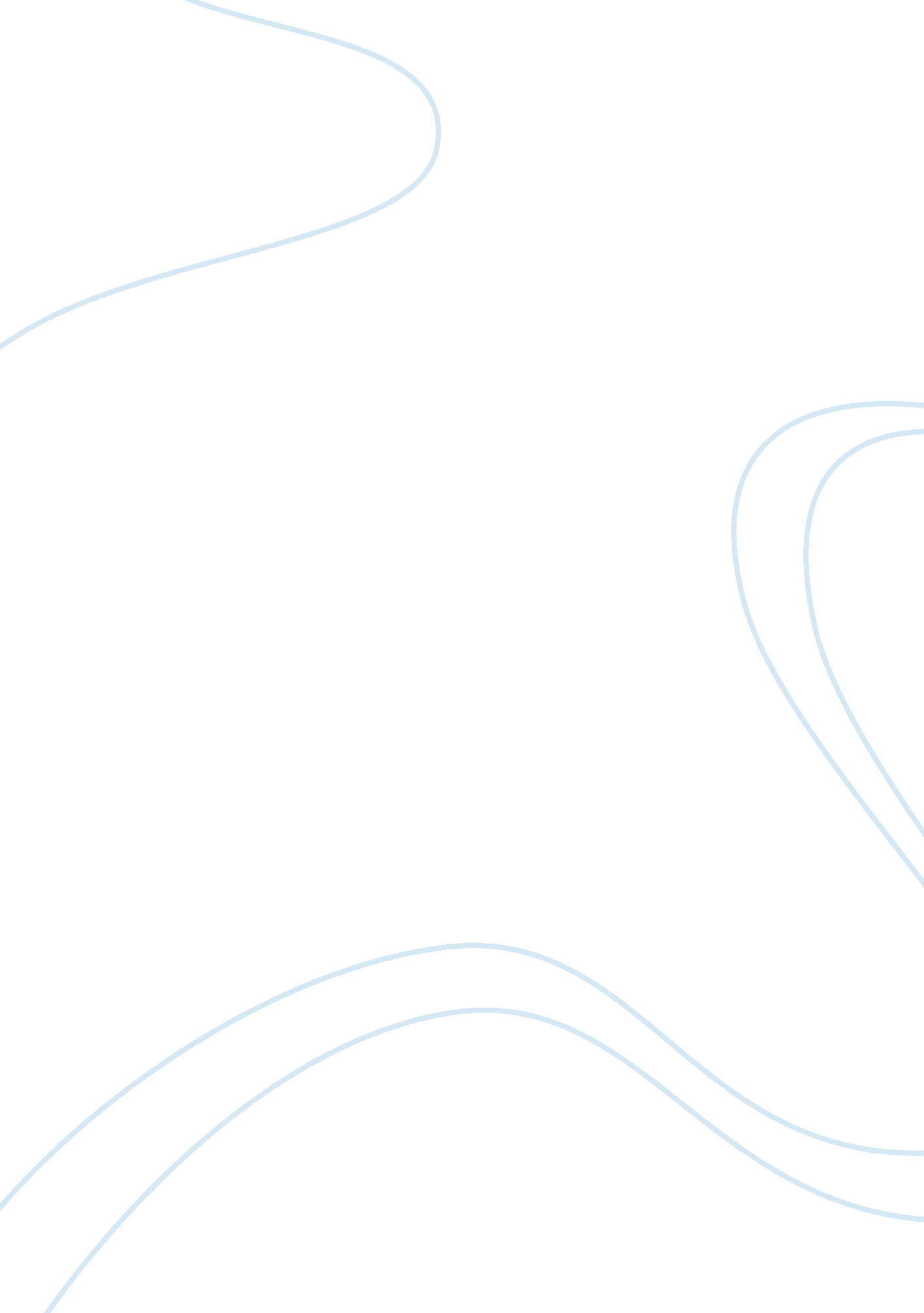 I would like to express my interest assignmentBusiness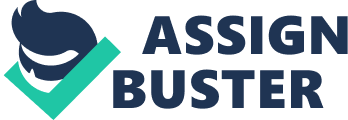 I am confident that my teaching experience and my career guidance ability make me an ideal candidate for your open position. Over the past five years, I have taught a variety Information and Communication Technology courses. I have extensive experience working with Kenya National Examination Council Craft and Diploma students and City and Guilds. Am grateful because of the ability to create a classroom environment that accommodates the needs of my individual students through motivation, class activities and group discussions. Some of my most satisfying experiences as a Lecturer have come from helping some struggling students complete their courses in Information Technology and later qualify and join the university. Not only does my caching experience suit the needs of your college and Information and Communication Technology department, but my advisory role interest also fit perfectly with your description of the ideal candidate. I am aware of the importance of the pastoral care of students and take the role of tutor very seriously. I am experienced in liaising with colleagues to help students with the following: demonstrating good morals, advising and motivating students. Last year, I taught Management Information Systems and supervised the reworks project for Diploma in I. C. T. Module three classes which produced the best performing candidates. As required would be happy to contribute to certificate and diploma modules. I am therefore confident in my abilities as an educator and supervisor. Have attached my resume for your consideration. Look forward to hearing from you. 